T.C.AKDENİZ ÜNİVERSİTESİ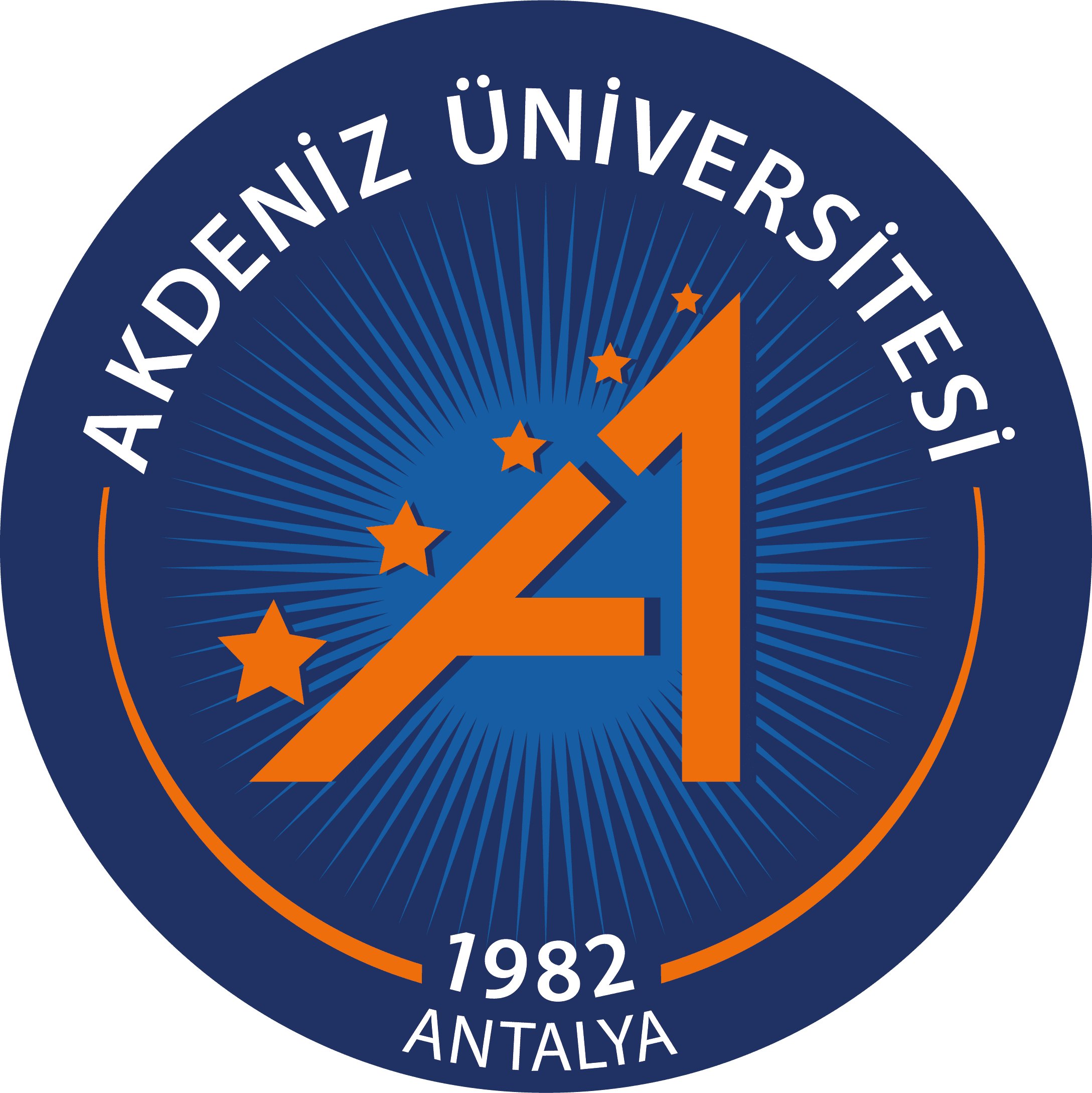 GÜZEL SANATLAR  ENSTİTÜSÜT.C.AKDENİZ ÜNİVERSİTESİGÜZEL SANATLAR  ENSTİTÜSÜYTR 005         DOKTORA YETERLİK SINAVI DEĞERLENDİRME FORMUÖĞRENCİNİNÖĞRENCİNİNAdı  SoyadıNumarasıAnasanat/Anabilim DalıDanışmanıSınav TarihiDEĞERLENDİRME:Soruları Kavrama, yanıtları soru etrafında cevaplama yeteneği.Yeterli                                                     Yetersiz           Ana Bilim Dalı (Programı) ile ilgili genel bilgi düzeyi.      Yeterli                                                     Yetersiz             Genel Literatür bilgisi      Yeterli                                                    Yetersiz             İlgi alanındaki eksiklerini farketme ve kendisini geliştirme potansiyeli.Yeterli                                                     Yetersiz            SONUÇSONUÇDoktora çalışmasına hazır mı ?Evet                                                          Hayır                   Yazılı Notu (Rakam ve yazıyla)Sözlü Notu (Rakam ve yazıyla)Başarı Notu (Rakam ve yazıyla)ÖNERİLER1. Öğrenci  belirtilen ek dersleri alması uygundur.  ÖNERİLER2. Genel  önerilerSINAV  JÜRİSİSINAV  JÜRİSİUnvanı  Adı  Soyadıİmzası